Service Philosophy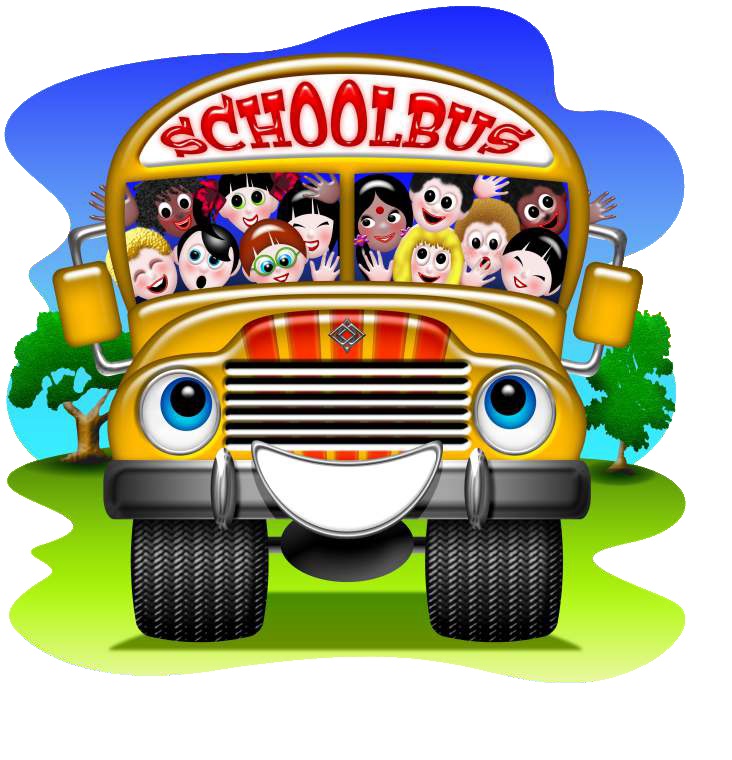 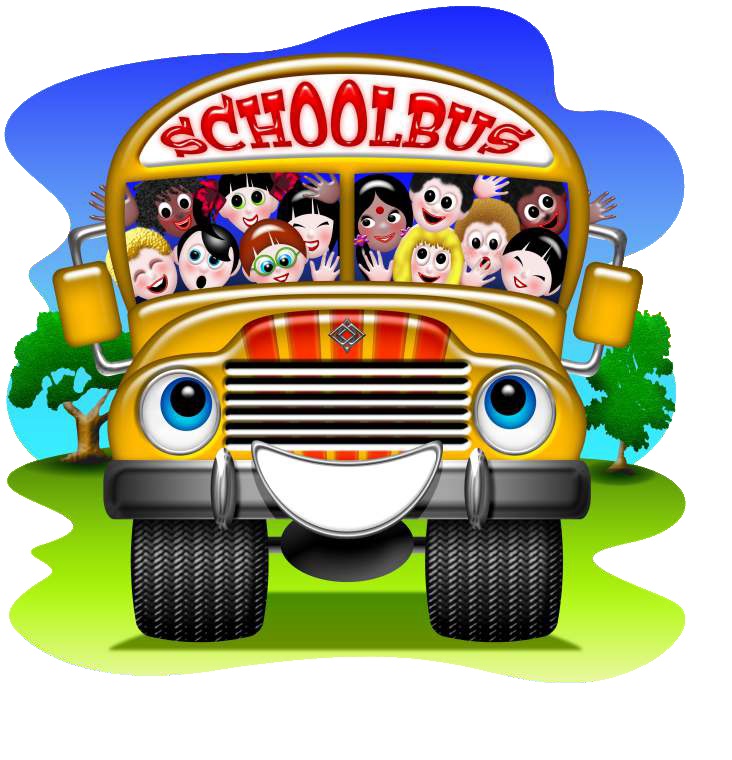                               ChildrenThe Waratah All Year Care Centre promotes and believes in all our children as successful learners.Children are supported to understand themselves in a positive way and experience a sense of belonging that nurtures the development of their self-esteem.All children will be made to feel safe and welcome in the service.We believe that through play children explore, experiment, enjoy and discover their physical, social, emotional, and intellectual world around them.FamiliesWe will endeavour to open channels with families to ensure their voice is heard.We will encourage families to be a part of the service and the decision-making process.We will create a welcoming and safe environment where all children, families and staff are respected and actively encouraged to communicate with each other about the program and the centre.All educators will work with families to ensure children’s needs are being met. EducatorsAll Educators will interact in a positive manner with all children, families, and staff within the centre, ensuring positive relationships are nurtured, valuing each individual and the unique contribution they make to our centre.Educators will strive to have friendly and professional communication channels open with all families.All Educators will provide equal opportunity for children to become successful learners All Educators are encouraged to continue developing their own professional knowledge and skills, working in partnership with families, children, communities and other services and agencies, staff are continually striving to find equitable and effective ways to ensure that all children have opportunities to experience a sense of personal worth and achieve outcomes.All Educators endeavour to understand the histories, cultures, traditions, child rearing practices and lifestyle choices of families so we can better support the children in our care. We value children’s differences.All Educators will be encouraged to take on their role and duties with passion, enthusiasm and persistence.Educators will bring their own strengths and abilities to the service, role modelling different ways of being.ProgramChildren’s voice will be paramount in the programming process.All Educators will be part of the programming cycle, endeavouring to create and implement an educational and fun program.We will continually role model inclusion to children and families. We will access support through support agencies, providing the Educators with ongoing training and support.All Educators support reflective practices, the intention is to gather information and gain understanding that support, inform and enrich the decisions made about children’s wellbeing and development. Our Educators will be reflective in their practices, using critical reflection as a tool for developing pedagogies.All Educators will extend and develop children’s learning outcomes through learning experiences based upon The Early Years Learning Framework and The Framework for School Aged Children. The Frameworks will be used to further children’s development, crossing between the Frameworks based on the children’s age and abilities. We will program and create experiences with consideration to theorists including Vygotsky, Maslow and Bronfenbrenner.Educators are encouraged to consider theorists during the entire programming cycle, using the resources given and their own research.ManagementWaratah All Year Care’s management will continually strive to offer exceeding care.Families privacy and confidentiality will be paramount.Management will continually nurture positive relationships with children and their families.Management will encourage positive and professional relationships with educators.Management will continually offer training and development opportunities for all educatorsManagement will place importance on communication between all interested partiesWe will always adhere to the United Nations convention on the rights of the child with special mention to article 31 “children have the right to relax, play and to join in a wide range of leisure activities”.Reviewed by all members of the Waratah All Year Care family including Children, Management, Staff, Caregivers and CommunityTo Be Reviewed: November 2021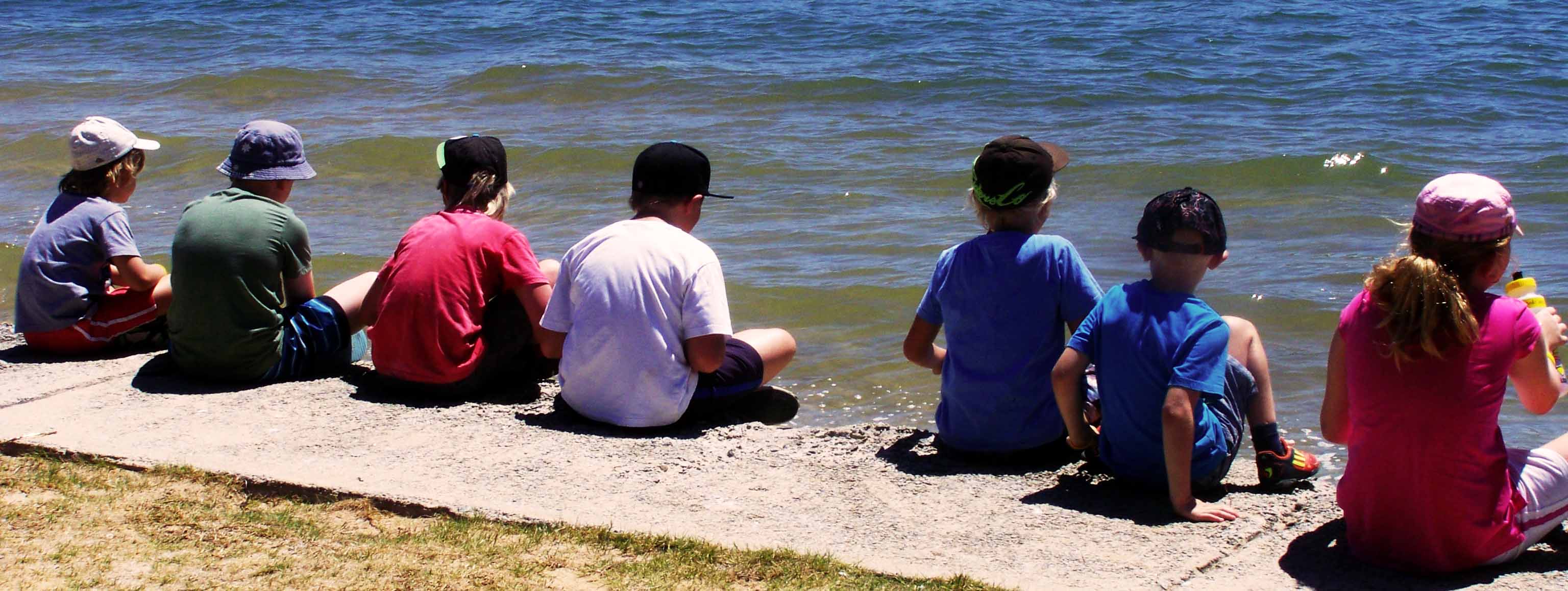 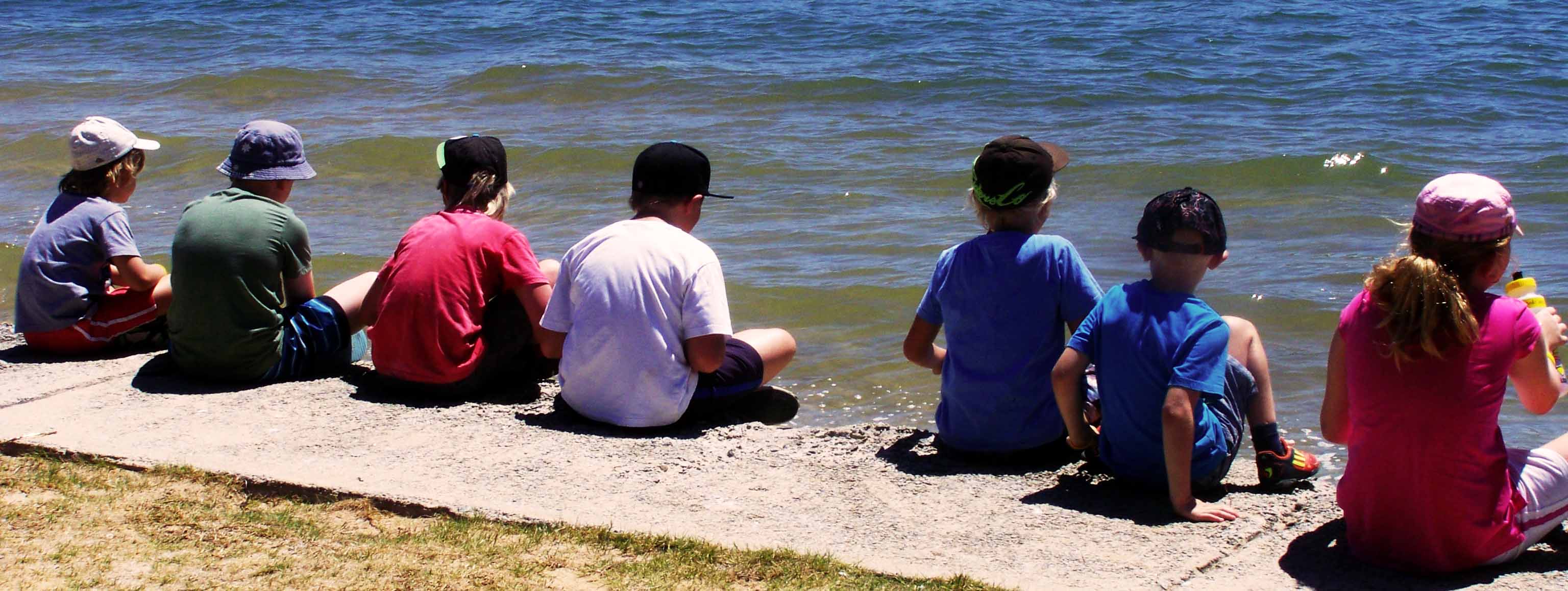 